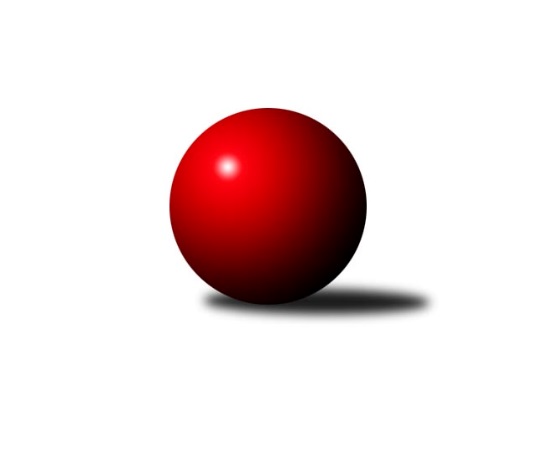 Č.1Ročník 2017/2018	20.5.2024 Okresní přebor - skupina B 2017/2018Statistika 1. kolaTabulka družstev:		družstvo	záp	výh	rem	proh	skore	sety	průměr	body	plné	dorážka	chyby	1.	TJ Kovostroj Děčín C	1	1	0	0	5.0 : 1.0 	(7.0 : 1.0)	1546	2	1090	456	35	2.	TJ Kovostroj Děčín B	1	1	0	0	5.0 : 1.0 	(6.0 : 2.0)	1640	2	1116	524	24	3.	TJ Union Děčín	1	1	0	0	5.0 : 1.0 	(5.5 : 2.5)	1603	2	1122	481	31	4.	Sokol Ústí n. L. C	1	1	0	0	4.0 : 2.0 	(5.0 : 3.0)	1493	2	1069	424	46	5.	KO Česká Kamenice B	1	1	0	0	4.0 : 2.0 	(4.0 : 4.0)	1511	2	1086	425	42	6.	SKK Bohušovice C	1	0	1	0	3.0 : 3.0 	(4.0 : 4.0)	1494	1	1110	384	58	7.	Sokol Ústí n. L. B	1	0	1	0	3.0 : 3.0 	(4.0 : 4.0)	1489	1	1078	411	43	8.	ASK Lovosice B	1	0	0	1	2.0 : 4.0 	(4.0 : 4.0)	1452	0	1029	423	55	9.	TJ Teplice Letná C	1	0	0	1	2.0 : 4.0 	(3.0 : 5.0)	1413	0	1002	411	41	10.	Sokol Roudnice n. L.	1	0	0	1	1.0 : 5.0 	(2.5 : 5.5)	1513	0	1068	445	33	11.	SKK Bílina B	1	0	0	1	1.0 : 5.0 	(2.0 : 6.0)	1570	0	1097	473	39	12.	TJ Teplice Letná D	1	0	0	1	1.0 : 5.0 	(1.0 : 7.0)	1327	0	1013	314	68Tabulka doma:		družstvo	záp	výh	rem	proh	skore	sety	průměr	body	maximum	minimum	1.	TJ Kovostroj Děčín C	1	1	0	0	5.0 : 1.0 	(7.0 : 1.0)	1546	2	1546	1546	2.	TJ Union Děčín	1	1	0	0	5.0 : 1.0 	(5.5 : 2.5)	1603	2	1603	1603	3.	Sokol Ústí n. L. C	1	1	0	0	4.0 : 2.0 	(5.0 : 3.0)	1493	2	1493	1493	4.	SKK Bohušovice C	1	0	1	0	3.0 : 3.0 	(4.0 : 4.0)	1494	1	1494	1494	5.	KO Česká Kamenice B	0	0	0	0	0.0 : 0.0 	(0.0 : 0.0)	0	0	0	0	6.	TJ Teplice Letná D	0	0	0	0	0.0 : 0.0 	(0.0 : 0.0)	0	0	0	0	7.	TJ Teplice Letná C	0	0	0	0	0.0 : 0.0 	(0.0 : 0.0)	0	0	0	0	8.	Sokol Roudnice n. L.	0	0	0	0	0.0 : 0.0 	(0.0 : 0.0)	0	0	0	0	9.	TJ Kovostroj Děčín B	0	0	0	0	0.0 : 0.0 	(0.0 : 0.0)	0	0	0	0	10.	Sokol Ústí n. L. B	0	0	0	0	0.0 : 0.0 	(0.0 : 0.0)	0	0	0	0	11.	ASK Lovosice B	1	0	0	1	2.0 : 4.0 	(4.0 : 4.0)	1452	0	1452	1452	12.	SKK Bílina B	1	0	0	1	1.0 : 5.0 	(2.0 : 6.0)	1570	0	1570	1570Tabulka venku:		družstvo	záp	výh	rem	proh	skore	sety	průměr	body	maximum	minimum	1.	TJ Kovostroj Děčín B	1	1	0	0	5.0 : 1.0 	(6.0 : 2.0)	1640	2	1640	1640	2.	KO Česká Kamenice B	1	1	0	0	4.0 : 2.0 	(4.0 : 4.0)	1511	2	1511	1511	3.	Sokol Ústí n. L. B	1	0	1	0	3.0 : 3.0 	(4.0 : 4.0)	1489	1	1489	1489	4.	TJ Union Děčín	0	0	0	0	0.0 : 0.0 	(0.0 : 0.0)	0	0	0	0	5.	TJ Kovostroj Děčín C	0	0	0	0	0.0 : 0.0 	(0.0 : 0.0)	0	0	0	0	6.	SKK Bohušovice C	0	0	0	0	0.0 : 0.0 	(0.0 : 0.0)	0	0	0	0	7.	ASK Lovosice B	0	0	0	0	0.0 : 0.0 	(0.0 : 0.0)	0	0	0	0	8.	Sokol Ústí n. L. C	0	0	0	0	0.0 : 0.0 	(0.0 : 0.0)	0	0	0	0	9.	SKK Bílina B	0	0	0	0	0.0 : 0.0 	(0.0 : 0.0)	0	0	0	0	10.	TJ Teplice Letná C	1	0	0	1	2.0 : 4.0 	(3.0 : 5.0)	1413	0	1413	1413	11.	Sokol Roudnice n. L.	1	0	0	1	1.0 : 5.0 	(2.5 : 5.5)	1513	0	1513	1513	12.	TJ Teplice Letná D	1	0	0	1	1.0 : 5.0 	(1.0 : 7.0)	1327	0	1327	1327Tabulka podzimní části:		družstvo	záp	výh	rem	proh	skore	sety	průměr	body	doma	venku	1.	TJ Kovostroj Děčín C	1	1	0	0	5.0 : 1.0 	(7.0 : 1.0)	1546	2 	1 	0 	0 	0 	0 	0	2.	TJ Kovostroj Děčín B	1	1	0	0	5.0 : 1.0 	(6.0 : 2.0)	1640	2 	0 	0 	0 	1 	0 	0	3.	TJ Union Děčín	1	1	0	0	5.0 : 1.0 	(5.5 : 2.5)	1603	2 	1 	0 	0 	0 	0 	0	4.	Sokol Ústí n. L. C	1	1	0	0	4.0 : 2.0 	(5.0 : 3.0)	1493	2 	1 	0 	0 	0 	0 	0	5.	KO Česká Kamenice B	1	1	0	0	4.0 : 2.0 	(4.0 : 4.0)	1511	2 	0 	0 	0 	1 	0 	0	6.	SKK Bohušovice C	1	0	1	0	3.0 : 3.0 	(4.0 : 4.0)	1494	1 	0 	1 	0 	0 	0 	0	7.	Sokol Ústí n. L. B	1	0	1	0	3.0 : 3.0 	(4.0 : 4.0)	1489	1 	0 	0 	0 	0 	1 	0	8.	ASK Lovosice B	1	0	0	1	2.0 : 4.0 	(4.0 : 4.0)	1452	0 	0 	0 	1 	0 	0 	0	9.	TJ Teplice Letná C	1	0	0	1	2.0 : 4.0 	(3.0 : 5.0)	1413	0 	0 	0 	0 	0 	0 	1	10.	Sokol Roudnice n. L.	1	0	0	1	1.0 : 5.0 	(2.5 : 5.5)	1513	0 	0 	0 	0 	0 	0 	1	11.	SKK Bílina B	1	0	0	1	1.0 : 5.0 	(2.0 : 6.0)	1570	0 	0 	0 	1 	0 	0 	0	12.	TJ Teplice Letná D	1	0	0	1	1.0 : 5.0 	(1.0 : 7.0)	1327	0 	0 	0 	0 	0 	0 	1Tabulka jarní části:		družstvo	záp	výh	rem	proh	skore	sety	průměr	body	doma	venku	1.	TJ Kovostroj Děčín C	0	0	0	0	0.0 : 0.0 	(0.0 : 0.0)	0	0 	0 	0 	0 	0 	0 	0 	2.	KO Česká Kamenice B	0	0	0	0	0.0 : 0.0 	(0.0 : 0.0)	0	0 	0 	0 	0 	0 	0 	0 	3.	Sokol Ústí n. L. C	0	0	0	0	0.0 : 0.0 	(0.0 : 0.0)	0	0 	0 	0 	0 	0 	0 	0 	4.	SKK Bohušovice C	0	0	0	0	0.0 : 0.0 	(0.0 : 0.0)	0	0 	0 	0 	0 	0 	0 	0 	5.	ASK Lovosice B	0	0	0	0	0.0 : 0.0 	(0.0 : 0.0)	0	0 	0 	0 	0 	0 	0 	0 	6.	TJ Teplice Letná D	0	0	0	0	0.0 : 0.0 	(0.0 : 0.0)	0	0 	0 	0 	0 	0 	0 	0 	7.	TJ Teplice Letná C	0	0	0	0	0.0 : 0.0 	(0.0 : 0.0)	0	0 	0 	0 	0 	0 	0 	0 	8.	TJ Union Děčín	0	0	0	0	0.0 : 0.0 	(0.0 : 0.0)	0	0 	0 	0 	0 	0 	0 	0 	9.	SKK Bílina B	0	0	0	0	0.0 : 0.0 	(0.0 : 0.0)	0	0 	0 	0 	0 	0 	0 	0 	10.	TJ Kovostroj Děčín B	0	0	0	0	0.0 : 0.0 	(0.0 : 0.0)	0	0 	0 	0 	0 	0 	0 	0 	11.	Sokol Ústí n. L. B	0	0	0	0	0.0 : 0.0 	(0.0 : 0.0)	0	0 	0 	0 	0 	0 	0 	0 	12.	Sokol Roudnice n. L.	0	0	0	0	0.0 : 0.0 	(0.0 : 0.0)	0	0 	0 	0 	0 	0 	0 	0 Zisk bodů pro družstvo:		jméno hráče	družstvo	body	zápasy	v %	dílčí body	sety	v %	1.	Jan Klíma 	SKK Bohušovice C 	1	/	1	(100%)	2	/	2	(100%)	2.	Jana Sobotková 	TJ Kovostroj Děčín C 	1	/	1	(100%)	2	/	2	(100%)	3.	Martin Soukup 	TJ Teplice Letná C 	1	/	1	(100%)	2	/	2	(100%)	4.	Zdeněk Štětka 	TJ Union Děčín 	1	/	1	(100%)	2	/	2	(100%)	5.	Jaroslav Kuneš 	Sokol Ústí n. L. C 	1	/	1	(100%)	2	/	2	(100%)	6.	Milan Pecha st.	TJ Union Děčín 	1	/	1	(100%)	2	/	2	(100%)	7.	Viktor Kováč 	Sokol Ústí n. L. C 	1	/	1	(100%)	2	/	2	(100%)	8.	Roman Slavík 	TJ Kovostroj Děčín C 	1	/	1	(100%)	2	/	2	(100%)	9.	Roman Exner 	TJ Kovostroj Děčín C 	1	/	1	(100%)	2	/	2	(100%)	10.	Miroslav Rejchrt 	TJ Kovostroj Děčín B 	1	/	1	(100%)	2	/	2	(100%)	11.	Karel Beran 	KO Česká Kamenice B 	1	/	1	(100%)	2	/	2	(100%)	12.	Antonín Hrabě 	TJ Kovostroj Děčín B 	1	/	1	(100%)	2	/	2	(100%)	13.	Pavel Klíž 	ASK Lovosice B 	1	/	1	(100%)	2	/	2	(100%)	14.	Josef, ml. Krupka ml.	Sokol Ústí n. L. B 	1	/	1	(100%)	2	/	2	(100%)	15.	Jiří Woš 	Sokol Roudnice n. L. 	1	/	1	(100%)	1.5	/	2	(75%)	16.	Václav Dlouhý 	TJ Union Děčín 	1	/	1	(100%)	1	/	2	(50%)	17.	Josef Šíma 	SKK Bílina B 	1	/	1	(100%)	1	/	2	(50%)	18.	Eugen Šroff 	Sokol Ústí n. L. B 	1	/	1	(100%)	1	/	2	(50%)	19.	Čestmír Dvořák 	TJ Kovostroj Děčín B 	1	/	1	(100%)	1	/	2	(50%)	20.	Josef Růžička 	Sokol Ústí n. L. B 	1	/	1	(100%)	1	/	2	(50%)	21.	Karel Bouša 	TJ Teplice Letná C 	1	/	1	(100%)	1	/	2	(50%)	22.	Eva Říhová 	KO Česká Kamenice B 	1	/	1	(100%)	1	/	2	(50%)	23.	Martin, st. Kubištík st.	TJ Teplice Letná D 	1	/	1	(100%)	1	/	2	(50%)	24.	Petr, st. Zalabák st.	ASK Lovosice B 	1	/	1	(100%)	1	/	2	(50%)	25.	Pavel Podhrázský 	SKK Bílina B 	0	/	1	(0%)	1	/	2	(50%)	26.	Jiří Houdek 	TJ Kovostroj Děčín C 	0	/	1	(0%)	1	/	2	(50%)	27.	Libor Hekerle 	KO Česká Kamenice B 	0	/	1	(0%)	1	/	2	(50%)	28.	Miroslav Bachor 	TJ Kovostroj Děčín B 	0	/	1	(0%)	1	/	2	(50%)	29.	Pavel Wágner 	ASK Lovosice B 	0	/	1	(0%)	1	/	2	(50%)	30.	Petr Gryc 	SKK Bohušovice C 	0	/	1	(0%)	1	/	2	(50%)	31.	Petr, st. Prouza st.	SKK Bohušovice C 	0	/	1	(0%)	1	/	2	(50%)	32.	Karel Zatočil 	Sokol Ústí n. L. C 	0	/	1	(0%)	1	/	2	(50%)	33.	Michal Bruthans 	Sokol Roudnice n. L. 	0	/	1	(0%)	1	/	2	(50%)	34.	Petr Kumstát 	TJ Union Děčín 	0	/	1	(0%)	0.5	/	2	(25%)	35.	Simona Puschová 	Sokol Ústí n. L. C 	0	/	1	(0%)	0	/	2	(0%)	36.	Miroslav Šaněk 	SKK Bílina B 	0	/	1	(0%)	0	/	2	(0%)	37.	František Končický 	KO Česká Kamenice B 	0	/	1	(0%)	0	/	2	(0%)	38.	Eva Staňková 	TJ Teplice Letná D 	0	/	1	(0%)	0	/	2	(0%)	39.	Jindřich Hruška 	TJ Teplice Letná C 	0	/	1	(0%)	0	/	2	(0%)	40.	Petr, ml. Zalabák ml.	ASK Lovosice B 	0	/	1	(0%)	0	/	2	(0%)	41.	Tomáš Šaněk 	SKK Bílina B 	0	/	1	(0%)	0	/	2	(0%)	42.	Jana Němečková 	TJ Teplice Letná D 	0	/	1	(0%)	0	/	2	(0%)	43.	Pavel Novák 	SKK Bohušovice C 	0	/	1	(0%)	0	/	2	(0%)	44.	Milan Wundrawitz 	Sokol Ústí n. L. B 	0	/	1	(0%)	0	/	2	(0%)	45.	Petr Došek 	Sokol Roudnice n. L. 	0	/	1	(0%)	0	/	2	(0%)	46.	Petr Saksun 	TJ Teplice Letná D 	0	/	1	(0%)	0	/	2	(0%)	47.	Vladimír Hroněk 	TJ Teplice Letná C 	0	/	1	(0%)	0	/	2	(0%)Průměry na kuželnách:		kuželna	průměr	plné	dorážka	chyby	výkon na hráče	1.	Bílina, 1-2	1605	1106	498	31.5	(401.3)	2.	Union Děčín, 1-2	1558	1095	463	32.0	(389.5)	3.	Bohušovice, 1-4	1486	1075	410	49.5	(371.6)	4.	Sokol Ústí, 1-2	1453	1035	417	43.5	(363.3)	5.	Kovostroj Děčín, 1-2	1436	1051	385	51.5	(359.1)Nejlepší výkony na kuželnách:Bílina, 1-2TJ Kovostroj Děčín B	1640	1. kolo	Antonín Hrabě 	TJ Kovostroj Děčín B	445	1. koloSKK Bílina B	1570	1. kolo	Josef Šíma 	SKK Bílina B	421	1. kolo		. kolo	Miroslav Bachor 	TJ Kovostroj Děčín B	406	1. kolo		. kolo	Miroslav Rejchrt 	TJ Kovostroj Děčín B	405	1. kolo		. kolo	Tomáš Šaněk 	SKK Bílina B	400	1. kolo		. kolo	Čestmír Dvořák 	TJ Kovostroj Děčín B	384	1. kolo		. kolo	Pavel Podhrázský 	SKK Bílina B	378	1. kolo		. kolo	Miroslav Šaněk 	SKK Bílina B	371	1. koloUnion Děčín, 1-2TJ Union Děčín	1603	1. kolo	Zdeněk Štětka 	TJ Union Děčín	422	1. koloSokol Roudnice n. L.	1513	1. kolo	Václav Dlouhý 	TJ Union Děčín	412	1. kolo		. kolo	Michal Bruthans 	Sokol Roudnice n. L.	398	1. kolo		. kolo	Petr Došek 	Sokol Roudnice n. L.	398	1. kolo		. kolo	Milan Pecha st.	TJ Union Děčín	391	1. kolo		. kolo	Jiří Woš 	Sokol Roudnice n. L.	388	1. kolo		. kolo	Petr Kumstát 	TJ Union Děčín	378	1. kolo		. kolo	Josef Kecher 	Sokol Roudnice n. L.	329	1. koloBohušovice, 1-4KO Česká Kamenice B	1511	1. kolo	Karel Beran 	KO Česká Kamenice B	441	1. koloSKK Bohušovice C	1494	1. kolo	Jan Klíma 	SKK Bohušovice C	396	1. koloSokol Ústí n. L. B	1489	1. kolo	Josef, ml. Krupka ml.	Sokol Ústí n. L. B	396	1. koloASK Lovosice B	1452	1. kolo	Pavel Klíž 	ASK Lovosice B	388	1. kolo		. kolo	Josef Růžička 	Sokol Ústí n. L. B	385	1. kolo		. kolo	Petr, st. Zalabák st.	ASK Lovosice B	377	1. kolo		. kolo	Eugen Šroff 	Sokol Ústí n. L. B	375	1. kolo		. kolo	Libor Hekerle 	KO Česká Kamenice B	374	1. kolo		. kolo	Pavel Novák 	SKK Bohušovice C	371	1. kolo		. kolo	Petr, st. Prouza st.	SKK Bohušovice C	367	1. koloSokol Ústí, 1-2Sokol Ústí n. L. C	1493	1. kolo	Viktor Kováč 	Sokol Ústí n. L. C	446	1. koloTJ Teplice Letná C	1413	1. kolo	Martin Soukup 	TJ Teplice Letná C	381	1. kolo		. kolo	Karel Bouša 	TJ Teplice Letná C	378	1. kolo		. kolo	Karel Zatočil 	Sokol Ústí n. L. C	375	1. kolo		. kolo	Jaroslav Kuneš 	Sokol Ústí n. L. C	372	1. kolo		. kolo	Vladimír Hroněk 	TJ Teplice Letná C	359	1. kolo		. kolo	Simona Puschová 	Sokol Ústí n. L. C	300	1. kolo		. kolo	Jindřich Hruška 	TJ Teplice Letná C	295	1. koloKovostroj Děčín, 1-2TJ Kovostroj Děčín C	1546	1. kolo	Roman Exner 	TJ Kovostroj Děčín C	415	1. koloTJ Teplice Letná D	1327	1. kolo	Roman Slavík 	TJ Kovostroj Děčín C	396	1. kolo		. kolo	Jana Sobotková 	TJ Kovostroj Děčín C	395	1. kolo		. kolo	Martin, st. Kubištík st.	TJ Teplice Letná D	348	1. kolo		. kolo	Jiří Houdek 	TJ Kovostroj Děčín C	340	1. kolo		. kolo	Jana Němečková 	TJ Teplice Letná D	330	1. kolo		. kolo	Eva Staňková 	TJ Teplice Letná D	326	1. kolo		. kolo	Petr Saksun 	TJ Teplice Letná D	323	1. koloČetnost výsledků:	5.0 : 1.0	2x	4.0 : 2.0	1x	3.0 : 3.0	1x	2.0 : 4.0	1x	1.0 : 5.0	1x